2021-2022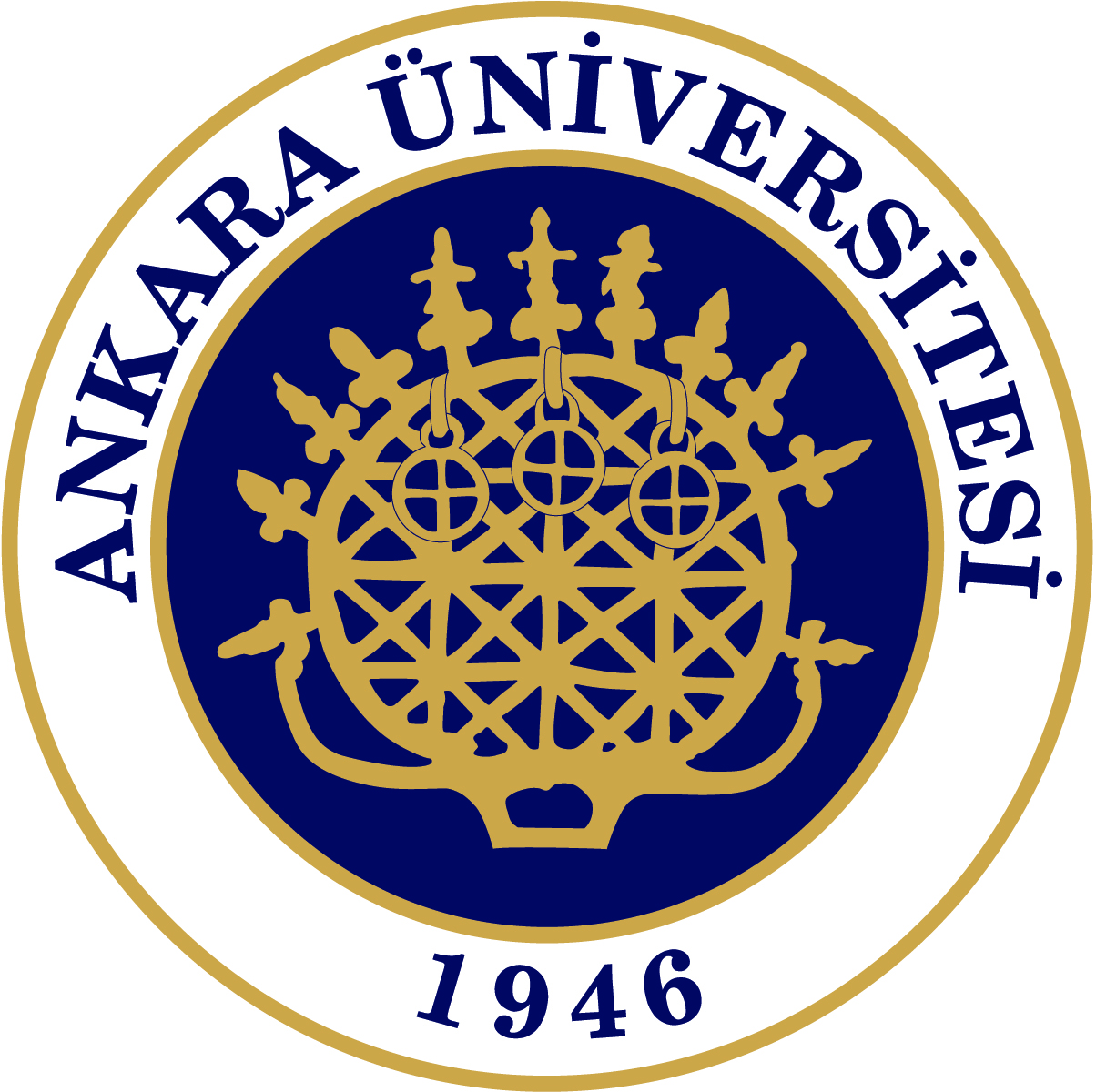 Spring TermLEVEL 1 & L1 REPEATWRITING EXAM 4Opinion Essay17 May 2022 Tuesday5th Class HourDuration: 60 minutes